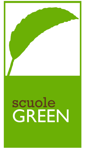 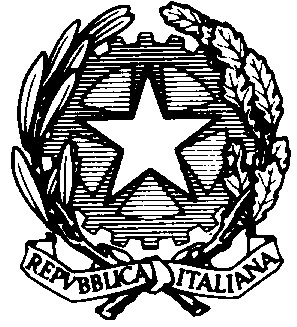 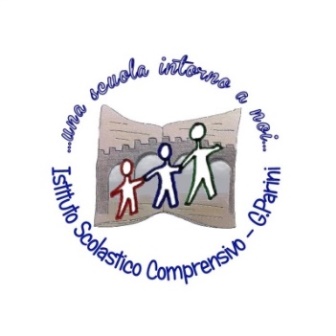 ALLA DIRIGENTE SCOLASTICA I.C. “G. PARINI” DI TORRITA I sottoscritti __________________________________ e __________________________________  genitori dell’alunn_ _____________________________________ frequentante la classe/Sezione _____del plesso scolastico _________________________ di ______________________________________ AUTORIZZANOl’ingresso a Scuola  di Operatori ASL per l’osservazione di un/una alunno/a in particolare nel contesto scolastico. ________________________ , ____________________ 							Firma padre _____________________________ 							Firma madre _____________________________ 